Srednja medicinska škola 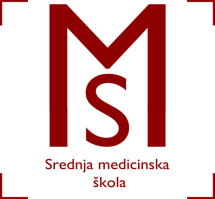 Slavonski BrodV. Jagića 3ARASPORED  VJEŽBI U KABINETIMA I ZDRAVSTVENIM USTANOVAMA ZA                                                        3.B  RAZRED FIZIOTERAPEUTSKI TEHNIČAR/TEHNIČARKAŠkolska godina 2018./2019.NASTAVNI TJEDANPREDMET RADNO VRIJEMEGRUPARADILIŠTE7.21.10.-25.10.KineziterapijaUt.8.00-12.201.Školski kabinet7.21.10.-25.10.KineziterapijaUt.12.20-12.552.Školski kabinet7.21.10.-25.10.KineziterapijaPet. 13.10-13.553.Školski kabinet7.21.10.-25.10.KineziterapijaPet. 14.00-14.451.Školski kabinet7.21.10.-25.10.MasažaUt.8.00-12.202.ORBFMIR7.21.10.-25.10.Fizikalna terapijaUt.8.00-12.20		  3.DZSINO7.21.10.-25.10.Osnove kineziologijeUt.12.20-12.551.Školski kabinet7.21.10.-25.10.Osnove kineziologijeSri.13.10-13.552.Školski kabinet7.21.10.-25.10.Osnove kineziologijeSri.14.00-14.453.Školski kabinet7.21.10.-25.10.Osnove kineziologijeSri.14.50-15.351.Školski kabinet7.21.10.-25.10.Osnove kineziologijePet. 13.10-13.552.Školski kabinet7.21.10.-25.10.Osnove kineziologijePet. 14.00-14.453.Školski kabinet